Achievement and IntegrationThis portion is only required for districts with an approved A&I plan during the 2018-19 school year. View list of participating districts.Achievement and Integration Goal 1 Narrative is required; 200-word limit. What data have you used to identify needs in this goal area? How is this data disaggregated by student groups? What strategies are in place to support this goal area? How well are you implementing your strategies? How do you know whether it is or is not helping you make progress toward your goal?Achievement and Integration Goal 2Narrative is required; 200-word limit. What data have you used to identify needs in this goal area? How is this data disaggregated by student groups? What strategies are in place to support this goal area? How well are you implementing your strategies? How do you know whether it is or is not helping you make progress toward your goal?Please Note: If you have more than two goals, copy and paste additional A&I Goal tables below.  Integration Please summarize the impact of the integration strategies you implemented with the A&I districts you partnered with during the 2018-19 school year. Also, consider ways that your A&I plan strategies have increased integration within your district. Narrative: Racially Identifiable Schools If your district’s 2017-20 A&I plan includes goals and strategies for one or more racially identifiable schools, please complete this section of the report.  This is only required for districts with one or more racially identifiable schools.Provide the information requested below for each of the racially identifiable schools in your district.School Name:Achievement and Integration Goal 1Narrative is required; 200-word limit. What data have you used to identify needs in this goal area? How is this data disaggregated by student groups? What strategies are in place to support this goal area? How well are you implementing your strategies? How do you know whether it is or is not helping you make progress toward your goal?Achievement and Integration Goal 2Narrative is required; 200-word limit. What data have you used to identify needs in this goal area? How is this data disaggregated by student groups? What strategies are in place to support this goal area? How well are you implementing your strategies? How do you know whether it is or is not helping you make progress toward your goal?Please Note: If there are additional goals for this school, copy and paste this A&I goal table below.  IntegrationPlease summarize the impact of the integration strategies implemented at your racially identifiable school during the 2018-19 school year. In what ways have the integration strategies increased racial and economic integration at that site? Narrative:Please Note: Copy, paste, and complete the goal tables and integration section for each racially identifiable school in your district. Goal StatementAchievement or Integration Goal?BaselineYear 2 (2018-19) ActualOn Track?Copy the SMART goal statement from your 2017-20 plan.Check one of the following:__  Achievement Goal__  Integration GoalCopy the baseline starting point from your 2017-20 plan. Provide the result for the 2018-19 school year that directly ties back to the established goal.Check one of the following:__  On Track__  Not on Track__  Goal MetGoal StatementAchievement or Integration Goal?BaselineYear 2 (2018-19) ActualOn Track?Copy the SMART goal statement from your 2017-20 plan.Check one of the following:__  Achievement Goal__  Integration GoalCopy the baseline starting point from your 2017-20 plan. Provide the result for the 2018-19 school year that directly ties back to the established goal.Check one of the following:__  On Track__  Not on Track__  Goal MetGoal StatementAchievement or Integration Goal?BaselineYear 2 (2018-19) ActualOn Track?Copy the SMART goal statement from your 2017-20 plan.Check one of the following:__  Achievement Goal__  Integration GoalCopy the baseline starting point from your 2017-20 plan. Provide the result for the 2018-19 school year that directly ties back to the established goal.Check one of the following:__  On Track__  Not on Track__  Goal MetGoal StatementAchievement or Integration Goal?BaselineYear 2 (2018-19) ActualOn Track?Copy the SMART goal statement from your 2017-20 plan.Check one of the following:__  Achievement Goal__  Integration GoalCopy the baseline starting point from your 2017-20 plan. Provide the result for the 2018-19 school year that directly ties back to the established goal.Check one of the following:__  On Track__  Not on Track__  Goal Met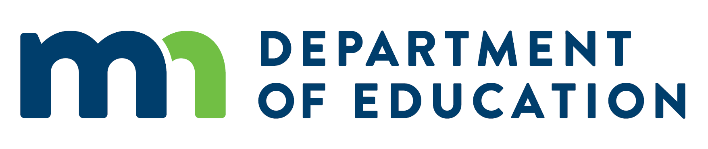 